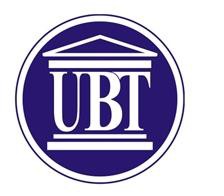 …………………………………………………………………………………………………………………………………………………………BSc Arkitekturë dhe Planifikim HapësinorSillabusLëndaDIZAJN STUDIO 1, LëndaLlojj	Semestri	ECTS	KodiLëndaOBLIGATIVE (O)	3	6	    30-STD-354Ligjeruesi i lëndës Asistenti i lëndësTutori i lëndësBekim ÇEKO, Phd, bartes I lendesQëllimet dhe ObjektivatPërvetësimi i domosdoshëm i dijes  nga kjo lëndë profesionale për studime në arkitekturë nga fusha e dizajnit arkitekturorë. Me zhvillimin teknologjik të hovshëm, përveç mënyrës së jetuarit ndryshon edhe mënyrën e të punuarit. Aktivitet tona të përditshme janë në proces të ndryshimit krahas mundësive që na ofron zhvillimi teknologjik. Andaj presupozimi i një të ardhmeje madje të afërt vështirësohet shumë. Thënë ndryshe profesionet të ndryshëm nuk e dijmë se si apo fare ad të ekyistojnë në një të kohë të afërm; mjekët nuk e dijmë se si do të ushtrojnë funksionet, arsimtari si do të jep mësim?, a do të ekzistojnë shoferët e mjeteve qarkulluese?a do të dalin profesione të reja? Ndërtimi a do të jetë në printim 3D?etj.. Pyetje të tilla do të jenë në fokus të çdo fushe. Si obejkt trajtimi lënda Dizajn Studio 1, që e ka edukimin, në këto rrethana mundohet që nëpërmjet arkitekturës të kërkohet zgjidhja për problemet ndoshta ende të panjohura deri më tani. Moduli synon të krijojë bazë profesionale në trajtimin e organizimit hapësinorë të ndërtesave edukative duke inkorporuar të arriturat teknologjike dhe informative në ndërtesë. Zhvillimi i koncepteve të dizajnit arkitektural do të bëhet nën ombrellën e tematikes së përgjithshme të dizajnit për tërë Studion, përmes workshop-eve me anë të modelimeve fizike dhe atyre digjitale, për këtë fakt do të jepen edhe kurse të shpejta për shfrytëzimin e disa veglave / softuereve relevante të cilat do të përdoren për të hulumtuar, eksperimentuar dhe gjeneruar gjeometrit e koncepteve të përzgjedhura të tematikes së dizajnit.Rezultatet e pritshmeKursi Studio Dizajn 1 synon ndërtimin e një procesi sistematik të dizajnit përmes absorbimit të dijeve të reja mbi domenin e ndërtesave edukative; tematizimin e dizajnit arkitektural përmes zhbirimit të ideve kreative dhe koncepteve të reja për të arritur kualitete materiale, strukturale, hapësinore, formale dhe tektonike / ekspresive për të përfunduar në një projekt arkitektural ideor, ku fuqia e përpunimit grafik dhe kompozicionit të informacioneve e bën lehtë të lexueshëm procesin sistematik – nga ideja dhe koncepti drejtë një projekt të qenë arkitektural. Nga ky kurs pritet që studentet të njihen me metoda, teknika dhe strategji të reja të dizajnit arkitektural i cili në vend të kodeve dhe stileve do të operonte i udhëhequr nga tema operative. Për më tepër ky kurs synon që të plotësoj, zhvilloj dhe avancoj njohuritë e studenteve mbi rolin e strukturës dhe tektonikes si komponente qenësore të arkitekturës, duke e lëvizur dizajnin nga ai gjeometrik dhe sipërfaqësor në atë struktural-performativ. Përdorimi i teknikave digjitale po ashtu do të jetë një platformë e patjetërsuar e shtjellimit dhe operativizimit të koncepteve, sidomos atyre tektonike, andaj nga studentet pritet që të absorbojnë edhe njohuri mbi softuere të reja. Së fundmi, por jo më pak e rëndësishmja, studentet pritet që projektet e tyre të i trajtojnë në lokacione dhe kontekste reale, ku forma, funksioni dhe konteksti ndërveprojnë në mënyrë integrale.